H O T Ă R Â R E A  Nr.  5din  29 ianuarie 2013privind  aprobarea  cofinanțării cu cota de 5 % din valoarea proiectelor propuse a se realiza în anul 2013 din fondul Ministerului Sănătății  pentru  dotări cu aparatură de înaltă performanță în cadrul Spitalului Municipal Dej pe anul 2013 Consiliul local al Municipiului Dej, întrunit în ședința ordinară din data de 29 ianuarie 2013;Având în vedere proiectul de hotărâre, prezentat din iniţiativa primarului Municipiului Dej, întocmit în baza Raportului Nr. 1.461 din data de 24 ianuarie 2013,  prin care se propune spre aprobare cofinanțarea  proiectelor propuse a se realiza în anul 2013 din fondul Ministerului Sănătății pentru dotări cu aparatură de înaltă performanță în cadrul Spitalului Municipal Dej pe anul 2013, proiect avizat favorabil în ședința de lucru a comisiei economice din data de 28 ianuarie 2013; Ținând cont de prevederile ‘art. 36’, alin. (6), lit. a), ‘pct. 3‘ și ‘art. 45‘, alin. (2), lit. a)  din  Legea Nr.  215/2001 privind administraţia publică locală, republicată, cu modificările și completările ulterioare;H O T Ă R Ă Ş T E:                 Art. 1. – Aprobă cofinanțarea cu suma de 100.000,00 lei reprezentând cota de 5 % din valoarea proiectelor propuse a se realiza în anul 2013 din fondul Ministerului Sănătății pentru dotări cu aparatură de înaltă performanță, în cadrul Spitalului Municipal Dej pe anul 2013 .  Art. 2.- Aprobă cuprinderea sumei de mai sus în bugetul local al Municipiului Dej pe anul 2013.	  Art. 3.– Cu ducerea la îndeplinire a prevederilor prezentei hotărîri se încredinţează Spitalul Municipal Dej si Direcţia Economică din cadrul Primăriei Municipiului  Dej.Președinte de ședință,Bonta Dan SilviuNr. consilieri în funcţie -  19						Nr. consilieri prezenţi   -  18  Nr. voturi pentru	   -  18	Nr. voturi împotrivă	   -   	Abţineri	               -  			        Contrasemnează							             Secretar,						                                                                   Covaciu Andron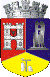 ROMÂNIAJUDEŢUL CLUJCONSILIUL LOCAL AL MUNICIPIULUI DEJStr. 1 Mai nr. 2, Tel.: 0264/211790*, Fax 0264/223260, E-mail: primaria@dej.ro